Einleitungtrifft nicht zu(Leerraum bis zum Ende der Skala)trifft voll zuSie liefert die erforderlichen Angaben (Autor, Titel, Textsorte, Datum und evtl. Kontext) und formuliert die Thematik des Textes.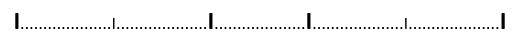 Darstellung des GedankengangsDarstellung des GedankengangsDie wesentlichen Aussagen sind richtig zusammengefasst, Nebensächliches wird weggelassen.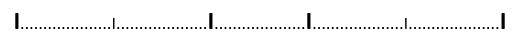 Die Arbeit unterscheidet sprachlich korrekt zwischen eigenen Aussagen und Inhalten der Textvorlage. 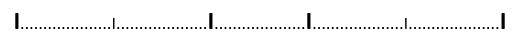 Erörterung der These(n) des TextesErörterung der These(n) des TextesDie These(n) werden auf Logik, Plausibilität und Beweiskräftigkeit in genügendem Maß überprüft.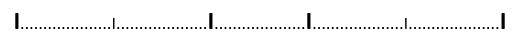 Die Ausführungen werden durch Belege i.S. von Handlungszusammenhängen gestützt. Die Auswahl der Textbelege ist angemessen.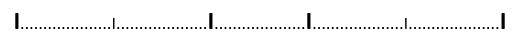 SchlussteilSchlussteilDas Fazit ist überzeugend (anschaulich, klar, folgerichtig).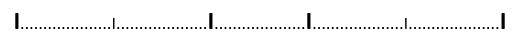 SpracheSprachesiehe Korrekturhilfe zur sprachlichen Leistung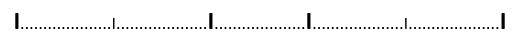 Sonstige Bemerkungen Sonstige Bemerkungen 